Пример РегистрацияНа дистанцию 10 кп 2700мCRS,STR,118,111,108,109,114,117,112,110,113,119,FIN,Пример,2700,Пример РегистрацияНа дистанцию 10 кп 2700мCRS,STR,118,111,108,109,114,117,112,110,113,119,FIN,Пример,2700,Считка.Отправка SMS с результатом.Результаты доступны на http://www.northernwind.spb.ru/qrdibСчитка.Отправка SMS с результатом.Результаты доступны на http://www.northernwind.spb.ru/qrdib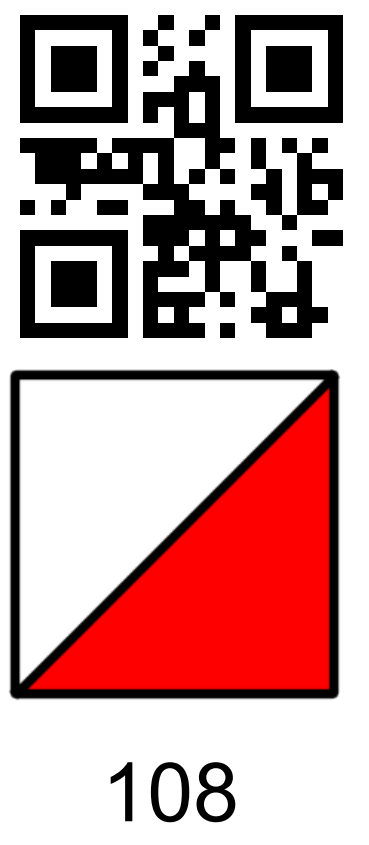 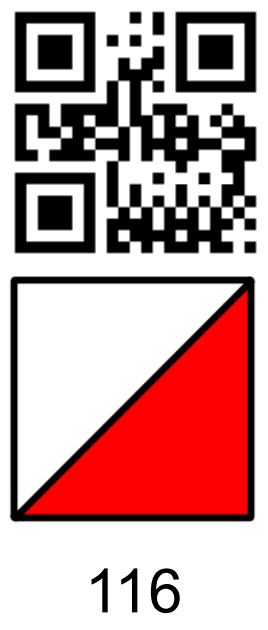 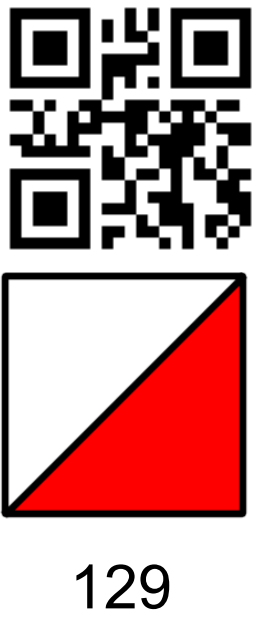 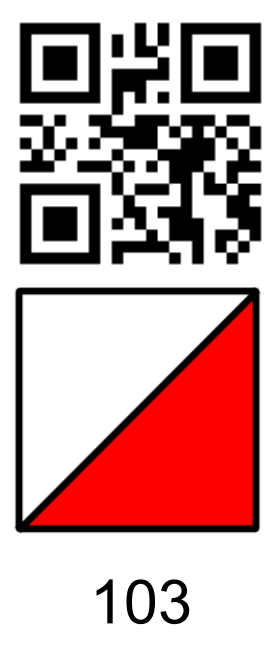 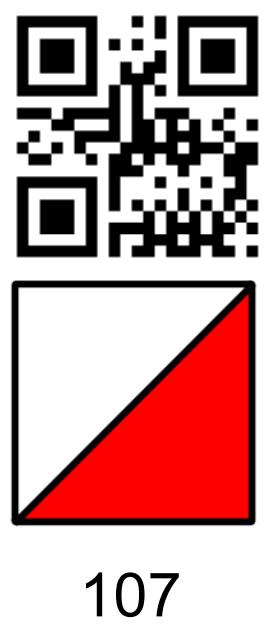 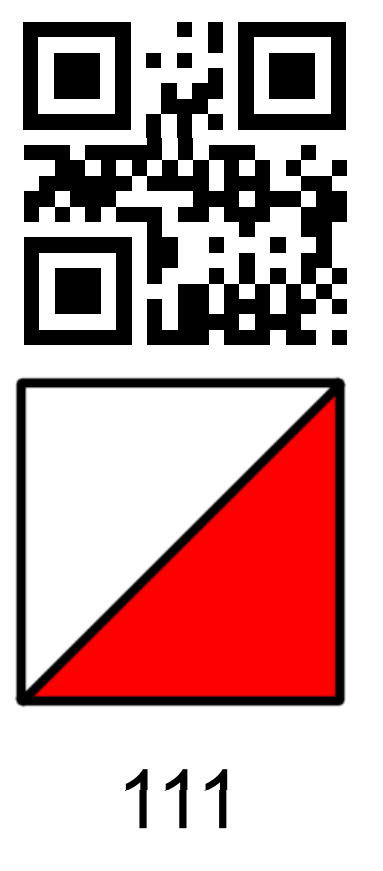 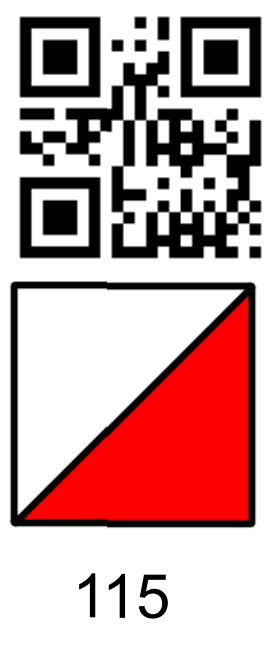 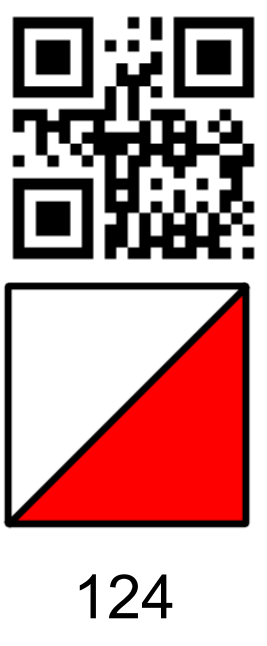 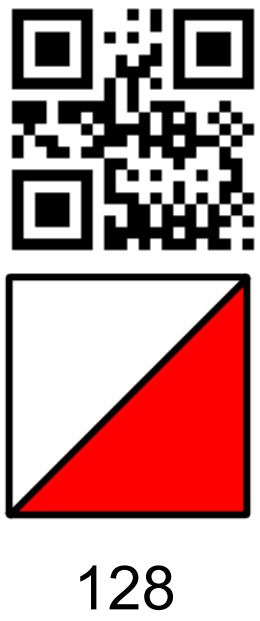 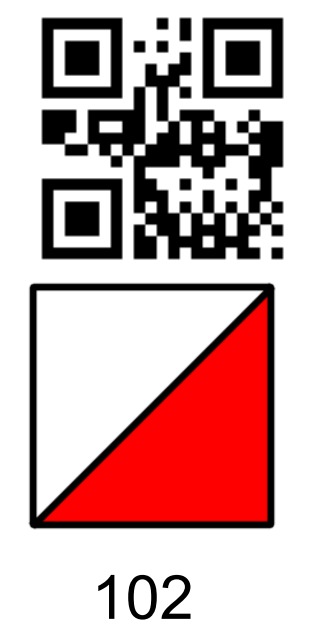 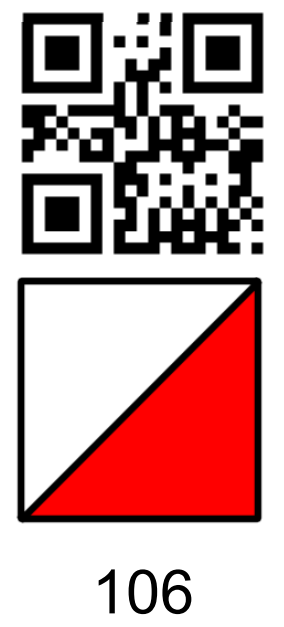 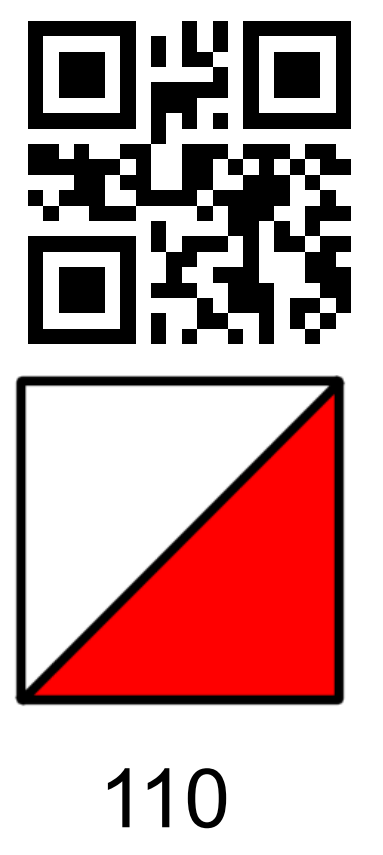 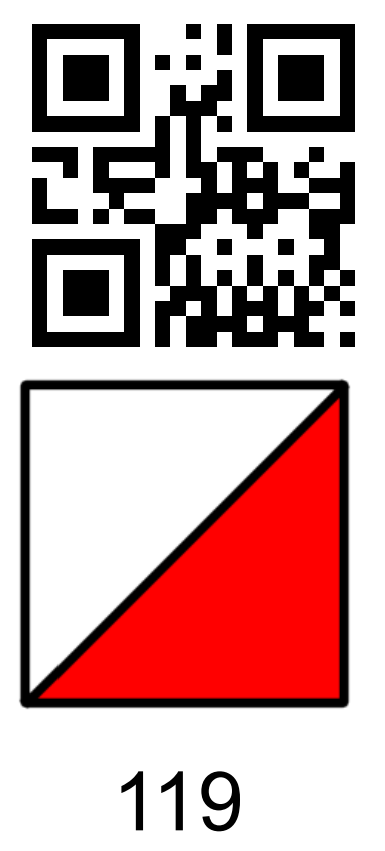 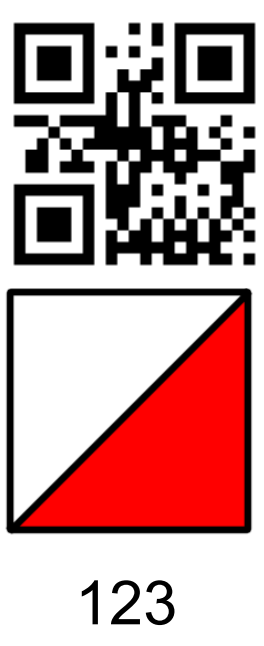 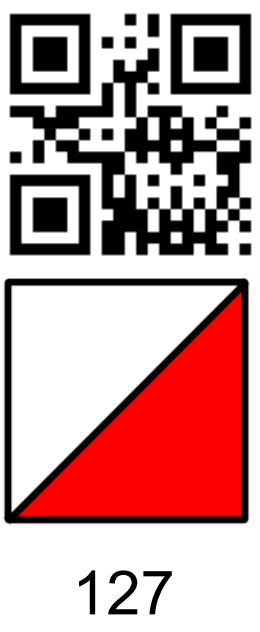 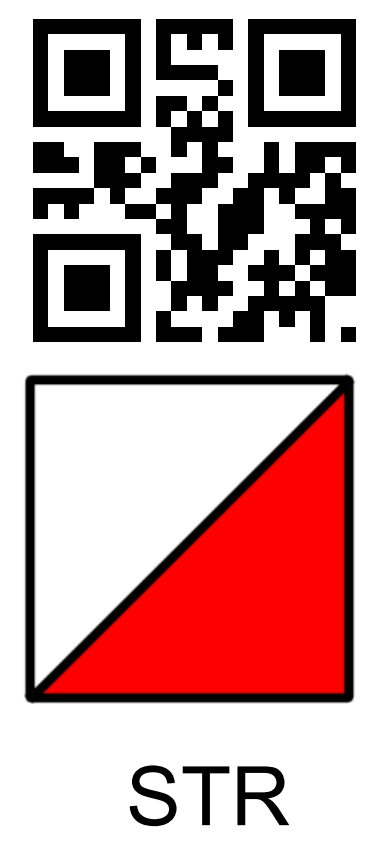 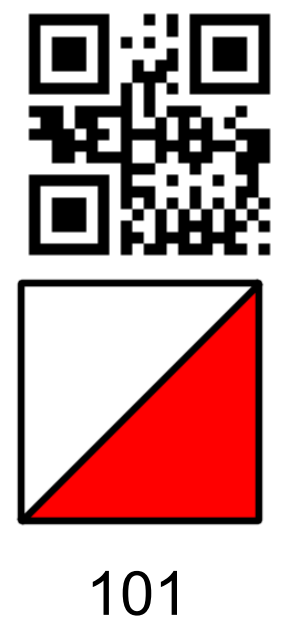 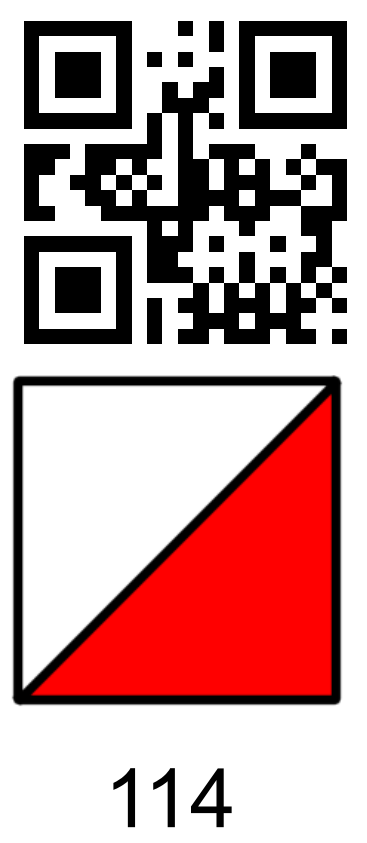 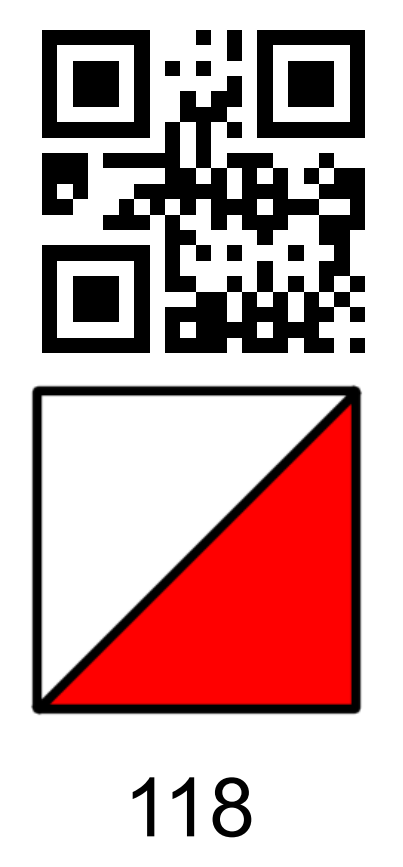 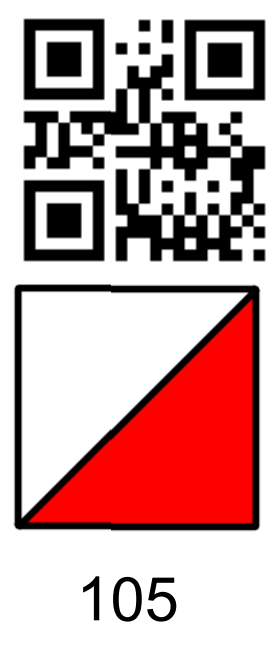 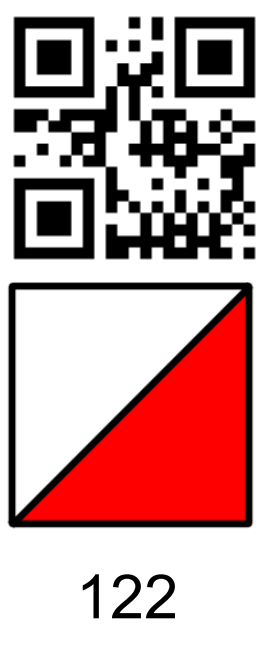 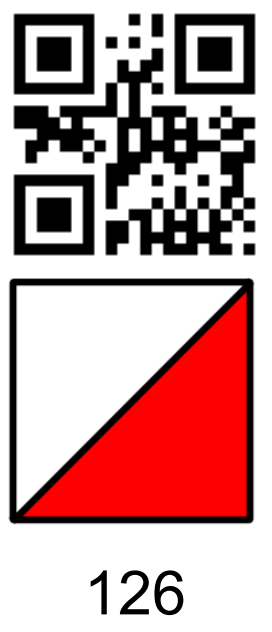 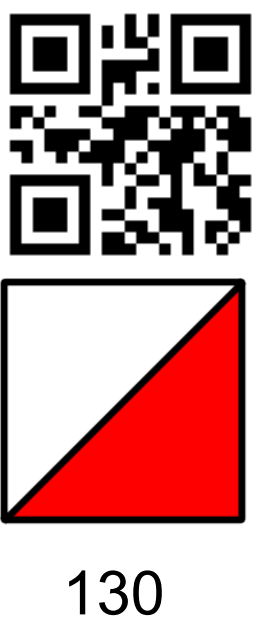 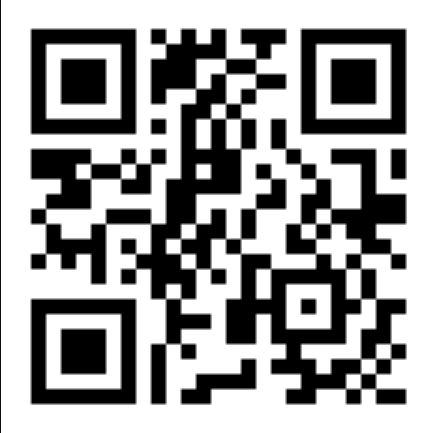 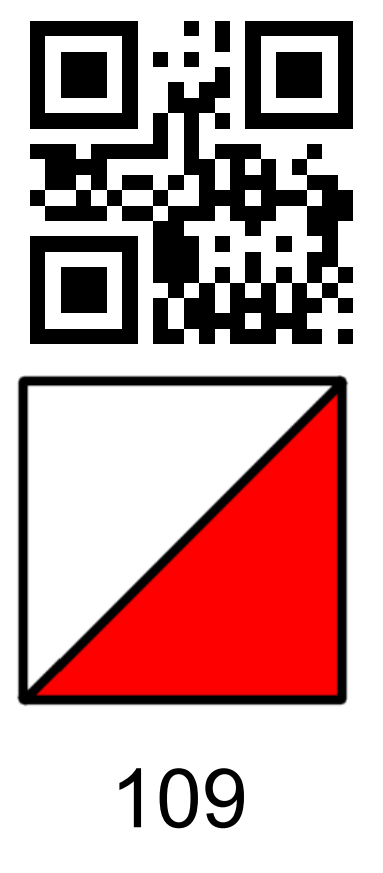 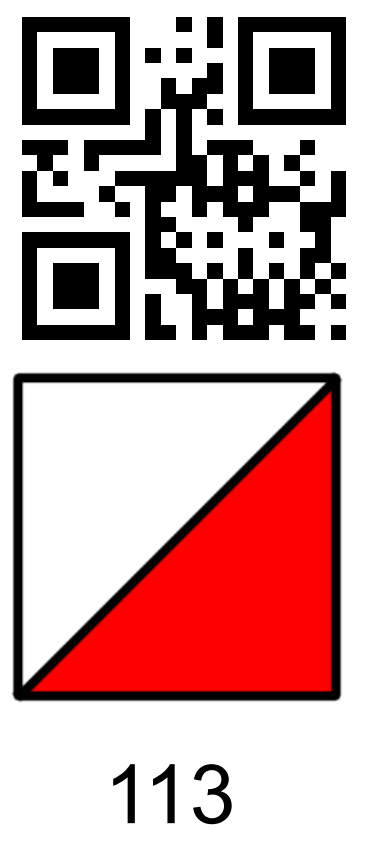 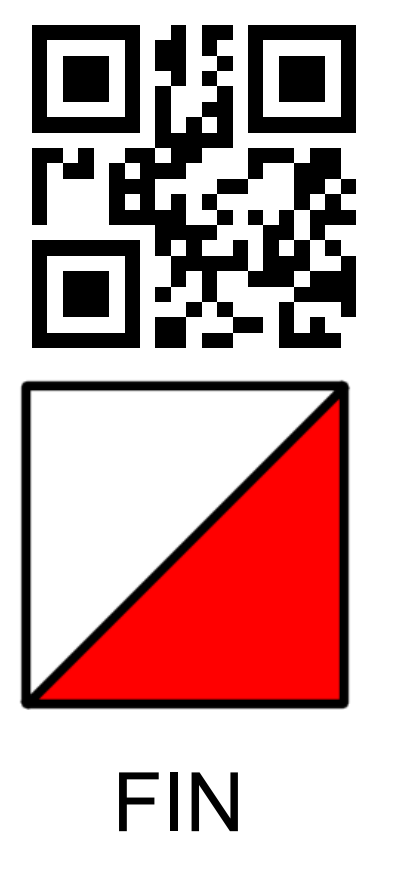 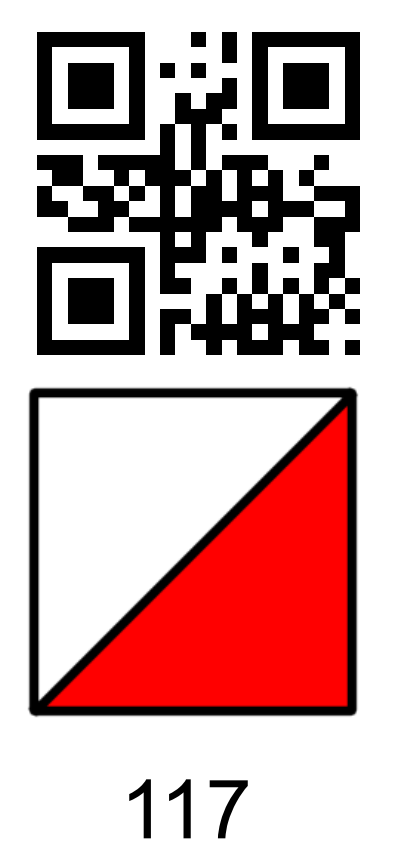 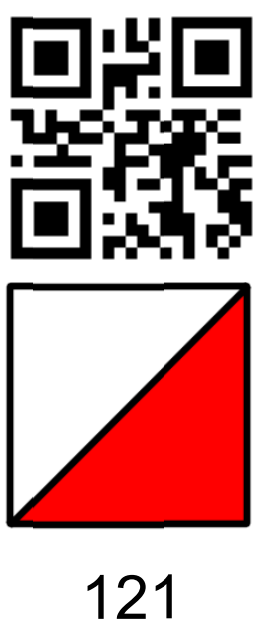 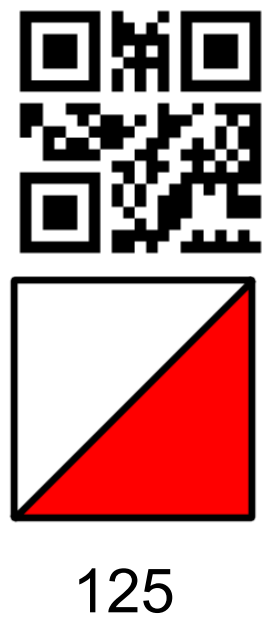 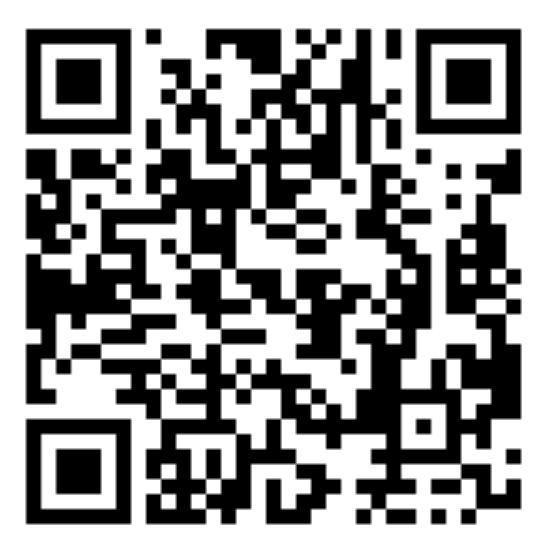 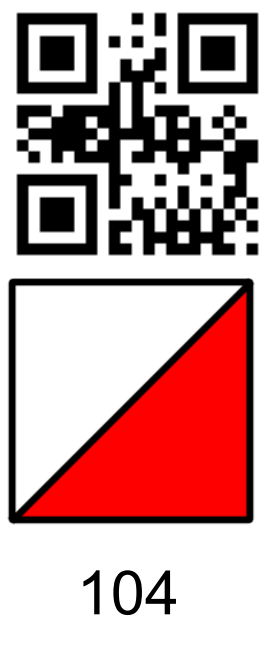 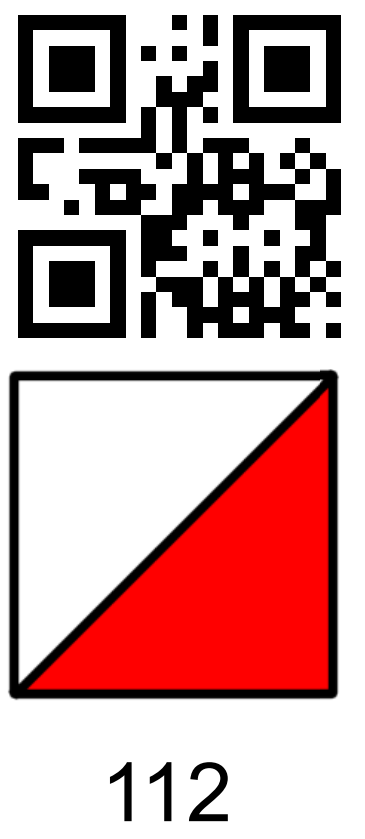 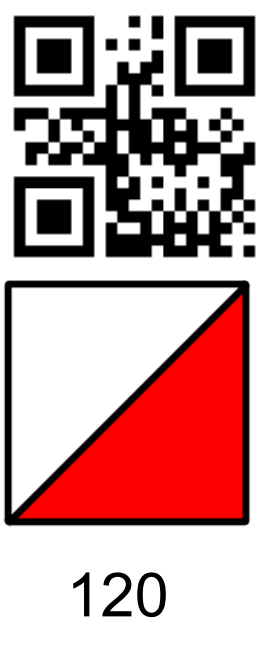 